Week ________ Weekly Reflection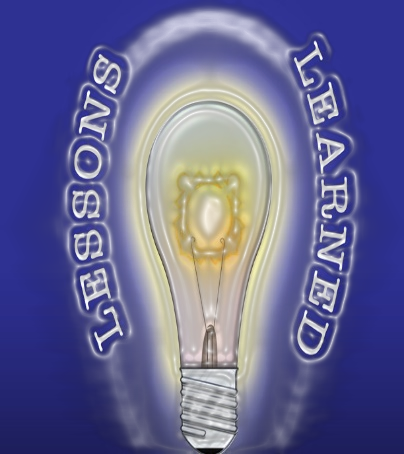 Name: _______________________Assignment: Submit a 500-750 word reflection on what you feel were the key items covered during the week and how they might apply to your present or future education, life, or professional endeavors. Response:What is the most significant thing I learned this week? 
How did what I learned change my thinking about this week's topics? 
What previous experiences relate to what I read and learned? How will I use (or have I used) this knowledge in my understanding behavior? 
What questions do I still have about this week's learning? Course Reflection - Identify how the key issues studied during the course have specifically impacted your professional and personal life. Word Count: 